           ИНН 0237000886                      ОГРН 1020201686097                    КПП 023701001_    __                                    КАРАР                                                                                                          ПОСТАНОВЛЕНИЕ12 август 2021 йыл                                        № 51                          12 августа 2021 годаОб утверждении Положения о порядке информирования населения об установке дорожного знака или нанесения разметки на автомобильных дорогах местного значения на территории сельского поселения Урьядинский сельсовет муниципального района Мишкинский район  Республики Башкортостан	В соответствии  с Федеральным законом от 06.10.2003 № 131-ФЗ «Об общих принципах организации местного самоуправления  в Российской Федерации», Федеральным законом от 10.12.1995 №196-ФЗ «О безопасности дорожного движения» п о с т а н о в л я ю:	1.Утвердить Положение о порядке информирования населения об установке дорожного знака или нанесения разметки на автомобильных дорогах местного значения на территории сельского поселения Урьядинский сельсовет муниципального района Мишкинский район  Республики Башкортостан согласно приложению к настоящему постановлению.		2.Администрации сельского поселения Урьядинский сельсовет муниципального района Мишкинский район  Республики Башкортостан  официально опубликовать  настоящее постановление разместить на официальном сайте муниципального образования Урьядинский сельсовет муниципального района Мишкинский район  Республики Башкортостан, в информационно-телекоммуникационной сети  «Интернет».	3.Контроль за выполнение настоящего постановления оставляю за собой.	4.Постановление вступает в силу на следующий день после его официального опубликования.Глава  сельского поселения                                                         Р.Т.ЗагитовУтвержденопостановлением Администрациисельского поселения Урьядинский сельсоветмуниципального района Мишкинский районРеспублики Башкортостанот  12.08. 2021 года №51ПОЛОЖЕНИЕо порядке информирования населения об установке дорожного знака или населения об установке  дорожного знака или нанесения разметки на автомобильных дорогах       местного значения на территории сельского поселения Урьядинский сельсовет  муниципального района Мишкинский район Республики Башкортостан	1.Порядок  информирования населения об установке дорожного знака или нанесения разметки на автомобильных дорогах       местного значения на территории сельского поселения Урьядинский сельсовет  муниципального района Мишкинский район Республики Башкортостан разработан в целях  обеспечения безопасности дорожного движения на автомобильных дорогах местного значения на основе Федерального закона  от 06.10.2003 № 131-ФЗ «Об общих принципах организации месячного самоуправления   в Российской Федерации», а также в целях реализации части 3 статьи 21 Федерального закона от 10.12.1995 №196-ФЗ «О безопасности дорожного движения».	2.Задачами  настоящего Порядка  являются: охрана жизни, здоровья и имущества граждан, защита их прав    и законных интересов, а также защита интересов  общества путем предупреждения дорожно-транспортных происшествий, снижения тяжести их последствий на автомобильных  дорогах местного значения в границах сельского поселения Урьядинский сельсовет муниципального района Мишкинский район Республики Башкортостан.	3.Не позднее чем за двадцать дней до установки дорожного знака или нанесения разметки (выполняющей функции этих знаков), запрещающих въезд всех транспортных средств в данном направлении (знак 3.1), остановку  или стоянку транспортных средств (знаки: 3.27, 3.28, 3.29, 3.30) либо  обозначающих дорогу  или проезжую часть (знаки: 5.5, 5.7.1, 5.7.2), граждане информируются о введении соответствующего запрета и (или) изменении схемы организации дорожного движения, а также о причинах принятия такого решения  на автомобильных дорогах местного значения сельского поселения Урьядинский сельсовет муниципального района Мишкинский район Республики Башкортостан.	4. Информирование об установке дорожного знака или нанесения разметки на автомобильных дорогах местного значения осуществляется администрацией сельского поселения Урьядинский сельсовет муниципального района Мишкинский район Республики Башкортостан   в установленные пунктом 3 настоящего Порядка сроки посредством:	-размещения информации на официальном сайте администрации  сельского поселения Урьядинский сельсовет муниципального района Мишкинский район Республики Башкортостан   в сети интернет;	-размещения информации  на информационных стендах (табло) непосредственно  на дороге вблизи от места установки соответствующих дорожных знаков или нанесения разметки.	5.В качестве дополнительных источников информирования могут использоваться иные источники, в том числе печатные и телевизионные средства массовой  информацииУправляющий делами                                                                        Чураева С.В.   БАШКОРТОСТАН РЕСПУБЛИКАhЫМИШКӘ РАЙОНЫМУНИЦИПАЛЬ РАЙОНЫНЫҢУРЪЯЗЫАУЛЫ СОВЕТЫАУЫЛ БИЛӘМӘҺЕХӘКИМИӘТЕ        452332, Уръязы ауылы, ФӘтхинур урамы, 22                 Тел.: 8(34749)2-66-31, факс: 2-66-31,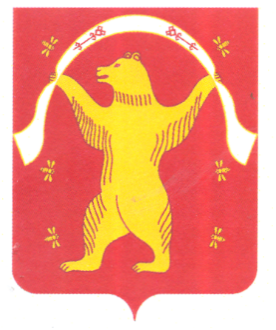 АДМИНИСТРАЦИЯСЕЛЬСКОГО ПОСЕЛЕНИЯУРЬЯДИНСКИЙСЕЛЬСОВЕТМУНИЦИПАЛЬНОГО РАЙОНАМИШКИНСКИЙ РАЙОНРЕСПУБЛИКИ БАШКОРТОСТАН                452332, д.Урьяды, ул. Фатхинурова, 22          Тел.: 8(34749)2-66-31, факс: 2-66-31,